ПРИКАЗг. Якутск     от «__27__»_февраля_2017г. 	                                  	         №_01-10_/_154_§О проведении месячника по профилактике безнадзорности и правонарушений несовершеннолетнихВо исполнение Федерального закона от 29.12.2010 №120 – ФЗ «Об основах системы профилактики безнадзорности и правонарушений несовершеннолетних», в целях повышения правовой культуры всех участников образовательного процесса, профилактики правонарушений и безнадзорности среди обучающихся муниципальных образовательных учреждений, приказываю:Провести во всех муниципальных образовательных учреждениях с 01 по 31 марта 2017 года месячник по профилактике безнадзорности и правонарушений несовершеннолетних.Утвердить график контроля по исполнению №120 – ФЗ «Об основах системы профилактики безнадзорности и правонарушений несовершеннолетних» (Приложение 1).Руководителям муниципальных образовательных, дошкольных учреждений:Обеспечить проведение месячника по профилактике безнадзорности и правонарушений несовершеннолетних с 01 по 31 марта 2017 года;Провести в рамках Месячника во всех образовательных учреждениях мероприятия, посвященные Дню правовых знаний в Республике Саха (Якутия) с 01 по 31 марта 2017 года;Провести сверку списков обучающихся, состоящих на профилактическом учете в КДН и ЗП, ПДН ММУ МВД РФ «Якутское» и обучающихся, совершивших правонарушения, преступления за отчетный период;Использовать различные формы проведения профилактических мероприятий: тренинги, альтернативные мероприятия, волонтерские движения, фокус – группы, агитбригады, в том числе тематические классные часы по здоровому образу жизни совместно с «Лигой здоровья» МБУ ДО «Детский (подростковый) центр» (конт.тел.45-07-34) для обучающихся и их родителей; правовые лектории совместно с детским движением «Тулуровцы» МБУ ДО Дворец детского творчества (конт.тел. 42-82-07) для педагогов, обучающихся их родителей; Предоставить по итогам месячника краткий анализ согласно форме (Приложение 2), а также аналитический отчет за отчетный период в срок 10 апреля 2017 года на электронный адрес: ovrdod@mail.ru пометкой «Анализ месячника». В аналитический отчет включить: экспертизу и анализ проведенных и действующих в образовательном учреждении проектов и программ по профилактике безнадзорности и правонарушений, указать выявленные проблемы с целевыми группами и пути решения.Контроль исполнения настоящего приказа возложить на А.С. Иванову, начальника отдела воспитательной работы и дополнительного образования Управления образования города ЯкутскаОснование: план работы Управления образования ОА г. Якутска на 2016-2017 учебный год.                      Начальник                              п/п                     В.В. ПетровУТВЕРЖДАЮ:Начальник УО ОА г. Якутска_____п/п_______В.В. Петровот «_27_»_февраля__2017гГрафикПо осуществлению контроля за соблюдениемзаконодательства по профилактике безнадзорности и правонарушений в муниципальных образовательных учреждениях на 2016-2017 учебный годУПРАВЛЕНИЕОБРАЗОВАНИЯОКРУЖНОЙ АДМИНИСТРАЦИИ
ГОРОДА ЯКУТСКА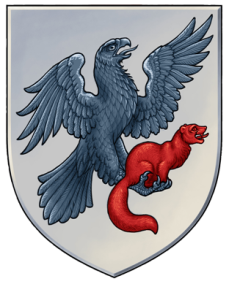 ДЬОКУУСКАЙКУОРАТУОКУРУГУН ДЬАҺАЛТАТЫНYӨРЭХХЭ УПРАВЛЕНИЕТА№Образовательные учрежденияДата 1МОБУ Физико-технический лицей06 марта 20172МОБУ Тулагинская СОШ10 марта 20173МОБУ ООШ №3210 марта 20174МОБУ СОШ №3016 марта 20175МОБУ СОШ №1716 марта 20175МОБУ ООШ №622 марта 2017 6МОБУ СОШ №1924 марта 20177МОБУ ООШ №1824 марта 20178МОБУ СОШ №12 27 марта 2017 9МОБУ ЯГЛ29 марта 201710МОБУ СОШ №2129 марта 2017